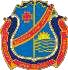 St. Anthony’s High School Lahore CanttSeating Arrangement for Students during Covid-19 w.e.f 15-09-2020Class:	3	Section:	PinkGROUP B(Tuesday, Thursday, Saturday)PRINCIPALSr.Mary Nilanthi A.CRoll NumberName of StudentFather Name17. 198117. 1981Persica Nasir18. 198818. 1988Zainab Khan19.2013Zarvia Kamran20.2038Carol Zahid21.2056Perishay Fatima22.2115Shakinah Sohail23.2133Eshaal Waseem24.2192Diya Daniel25.2206Rochelle Imran26.2217Arisha Farooq Butt27.2278Malaika Ali28.2280Jasmine Nafees29.2391Muzainah Bukhari30.2594Zaryab Tahir31.2600Marwa Imran